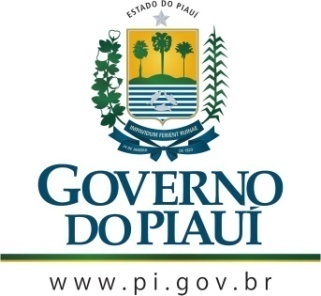 GOVERNO DO ESTADO DO PIAUÍSECRETARIA DE ESTADO DE CULTURA DO PIAUÍ - SECULTCONSELHO ESTADUAL DE CULTURAAta da Sessão Ordinária do dia 30 de Maio de 2019.Horário: 10:00 horasLocal: Sala do Plenário do Conselho Estadual de Cultura.001002003004005006007008009010011012013014015016017018019020021022023024025026027028029030031032033034035036037038039040041042043044045046047048049050051052053054055056057058059060061062063064065066067068069070071072073074075076077078079080081082083084085086087088089090091092093094095096097098099100101102103104105106107108109110111112113114115116117118119120121122123124125126127128129130131132133134135136137138139140141142143144145146147148149150151152153154155156157158159160161162163164165166167168169170171172173174178179180Aos trinta dias do mês de maio do ano de dois mil e dezenove, às dez horas, na Sala de Reuniões do Conselho Estadual de Cultura, com sede na Rua Treze de Maio, 1513, no bairro Vermelha, em Teresina, capital do Estado do Piauí, reuniu-se o Colegiado. Presentes os integrantes da mesa diretora, o presidente Cineas das Chagas Santos, a vice-presidente, Maria Dora de Oliveira Medeiros Lima, os conselheiros: Nelson Nery Costa, Wilson Seraine da Silva Filho, José Itamar Guimarães Silva, Jonas Pereira da Silva, Maria do Rosário Sales, Cláudia Simone de Oliveira Andrade e João Batista Sousa Vasconcelos. Verificada a existência de quórum e aberta a sessão, o presidente do Conselho Estadual de Cultura, Cineas das Chagas Santos, fez um comentário sobre a importância do Salão do Livro do Piauí (SALIPI) para a cultura do nosso Estado. Enfrentando dificuldades de toda ordem, o SALIPI chega à sua 17ª edição com uma programação rica e variada. Entre outras novidades, este ano o Salão abre  mais espaço para as crianças. Durante dez dias, dentro do SALIPI, haverá o "Salipinho" com programação voltada exclusivamente para as crianças. O presidente do CEC ,fez questão de afirmar que as "crias" do SALIPI se multiplicam por todo o estado do Piauí. No momento em que o Salão está sendo aberto em Teresina, o presidente do Conselho estará em Santo Inácio do Piauí, abrindo  a primeira edição do SALISI como autor homenageado. Em seguida, propôs uma reavaliação sobre o evento que pretendia realizar na Praça Pedro II com o tema Um Rosto  para Esperança Garcia. Por unanimidade, os conselheiros decidiram que, diante das dificuldades operacionais, não valia apenas investir na ideia. Os trabalhos  inscritos foram exibidos e o CEC decidiu convidar uma comissão de artistas plásticos e críticos de arte para escolher o trabalho vencedor. O prêmio, conforme estabelece o Edital, é de R$1.000,00 (hum mil  reais). Os demais inscritos receberão certificado de participação. A conselheira Dora Medeiros relatou o encontro de Museus, que se realizou na cidade de Piripiri, com ampla programação. Afirmou ter ficado surpresa com o número de museus existentes na região, um deles, criado pela família Polidório, vem desenvolvendo  atividades permanentes com ampla participação de moradores da região. Nada mais tendo sido tratado, a sessão foi encerrada. Eu, Poliana Sepúlveda Cavalcanti, coordenadora do CEC, na função de secretária desta sessão, lavrei a presente ata que depois de lida e aprovada, será assinada por mim, pelo senhor presidente e conselheiros desta casa.